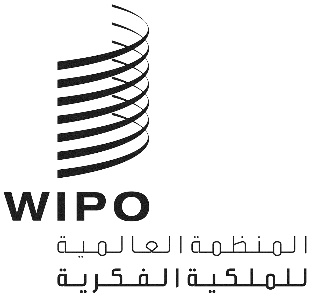 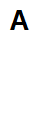 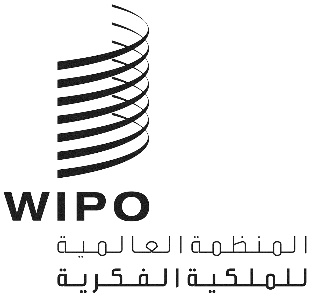 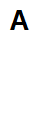 CDIP/28/3الأصل: بالإنكليزيةالتاريخ: 4 مارس 2022اللجنة المعنية بالتنمية والملكية الفكريةالدورة الثامنة والعشرونجنيف، من 16 إلى 20 مايو 2022تقرير عن المؤتمر الدولي المعني بالملكية الفكرية والتنمية – الابتكار في التكنولوجيات الخضراء من أجل تحقيق التنمية المستدامة (22-23 نوفمبر 2021)من إعداد الأمانةقررت اللجنة المعنية بالتنمية والملكية الفكرية (لجنة التنمية)، خلال دورتها الثانية والعشرين، أن تعقد، مرَّة كل سنتين، ثلاثة مؤتمرات دولية متتالية تدوم يوماً واحداً بشأن الملكية الفكرية والتنمية اعتباراً من الدورة الثالثة والعشرين للجنة. وعُقد أول هذه المؤتمرات في 20 مايو 2019، في اليوم الأول من الدورة الثالثة والعشرين للجنة، وكان موضوعه "الملكية الفكرية والتنمية: كيفية الاستفادة من نظام الملكية الفكرية". وقُدم تقرير وقائعي إلى الدورة الرابعة والعشرين للجنة (الوثيقة CDIP/24/5).وعُقد المؤتمر الدولي الثاني خلال الفترة من 22 إلى 23 نوفمبر 2021، في اليومين الأولين من الدورة السابعة والعشرين للجنة، وكان موضوعه "الابتكار في التكنولوجيات الخضراء من أجل تحقيق التنمية المستدامة". ويقدم هذا التقرير ملخصاً للعناصر الرئيسية للمؤتمر لتطَّلع عليه اللجنة.أولاً: الجوانب التنظيميةعُقد المؤتمر في يومي 22 و23 نوفمبر 2021، من الظهر حتى الساعة 2.30 مساءً بتوقيت وسط أوروبا كل يوم، بطريقة هجينة (ينضم بعض المشاركين والمتحدثين عبر الإنترنت، ويحضر بعضهم شخصياً) بسبب القيود المرتبطة بجائحة كوفيد-19.وكان باب المشاركة في المؤتمر مفتوحاً لممثلي الدول الأعضاء، والمنظمات الحكومية الدولية، والمنظمات غير الحكومية، والأكاديميين، وواضعي السياسات، والمجتمع المدني. واقتصر الحضور الشخصي على الدول الأعضاء في الويبو والمراقبين؛ وانضم باقي المشاركين إلى الاجتماع من خلال منصة إلكترونية.وقُدمت خدمة الترجمة الشفوية لكلٍ من المشاركين عبر الإنترنت وأولئك الذين حضروا شخصياً باللغات الإنكليزية، والفرنسية، والإسبانية، والروسية، والصينية، والعربية.ثانياً: أسلوب إجراء النقاشاتنُظِّم المؤتمر في شكل ثلاث حلقات نقاش وحلقة حوار ختامي تلتها جلسة أسئلة وأجوبة. وفي كل حلقة نقاش، قدَّم المتحدث الرئيسي عرضًا، وعلَّق اثنان من المتناقشين على ذلك العرض. وفي حلقة الحوار الختامي، تبادل المتحدثون المختارون من حلقات النقاش السابقة وجهات النظر حول المناقشات الرئيسية التي أُجريت خلال المؤتمر بكل حرية ونشاط.وتمحورت حلقات النقاش الثلاث حول الموضوعات التالية:كيف يمكن أن يساهم الابتكار الأخضر في تحقيق التنمية المستدامة؟دور الملكية الفكرية في مجال التكنولوجيا الخضراءالابتكار الأخضر في البلدان النامية: كيفية التغلب على التحدياتوافتتح المؤتمر في يومه الأول السيد دارين تانغ، المدير العام للويبو بإلقاء كلمة ترحيب. وأعقب ذلك حلقتا النقاش الأولى والثانية. وبدأ اليوم الثاني بكلمة المؤتمر الرئيسية التي ألقتها سعادة السيدة ياسمين فؤاد، وزيرة البيئة بجمهورية مصر العربية. وأعقب ذلك حلقة النقاش الثالثة، وحلقة الحوار الختامي. واختُتم المؤتمر بالكلمة الختامية التي ألقاها السيد حسن كليب، نائب المدير العام لقطاع التنمية الإقليمية والوطنية في الويبو.ثالثاً: المتحدثون والمنسقونشارك في المؤتمر تسعة متحدثين يمثلون أقاليم جغرافية وخلفيات مهنية مختلفة، تشمل الأوساط الأكاديمية، والمنظمات الحكومية الدولية، والمنظمات غير الحكومية، والقطاع الخاص. ونظَّمت الأمانة هذا المؤتمر وفقاً لقرار اللجنة "على أساس مبدأي التوازن والعدل، لا سيَّما في اختيار المتحدثين وتحديد الشكل." ورُوعي، تحديداً، في اختيار المتحدثين التوازن الجغرافي، والخبرة المناسبة، والتوازن من حيث وجهات النظر، والتوازن بين الجنسين.وأدار النقاشات سفيران مقيمان في جنيف، اضطلع كلٌ منهما بإدارة نقاشات أحد يومي المؤتمر. ففي اليوم الأول، أدارت حلقتي النقاش الأولى والثانية سعادة السيدة تاتيانا مولسين، السفيرة والممثلة الدائمة لبعثة جمهورية مولدوفا لدى مكتب الأمم المتحدة والمنظمات الدولية الأخرى في جنيف. وأدار حلقة النقاش الثالثة وحلقة الحوار الختامي في اليوم الثاني سعادة السيد سليم بدّورة، السفير والممثل الدائم لبعثة الجمهورية اللبنانية لدى مكتب الأمم المتحدة والمنظمات الدولية الأخرى في جنيف.وتتوفر نبذة عن المتحدثين والمنسقين على الصفحة الإلكترونية للمؤتمر.رابعاً: المشاركونحضر المؤتمر أكثر من 1300 مشارك، انضم معظمهم عبر المنصة الإلكترونية. ويمثل المشاركون خلفيات مهنية مختلفة، فمنهم مسؤولون حكوميون، وأكاديميون، وموظفون في المنظمات الحكومية الدولية والمنظمات غير الحكومية، وجهات فاعلة في القطاع الخاص.وشارك المشاركون بنشاط خلال المؤتمر، وتبادلوا الآراء، وطرحوا ما لديهم من أسئلة عبر نافذة الدردشة في المنصة الإلكترونية. وتلقوا ردوداً مكتوبة على أسئلتهم من الأمانة عبر الدردشة، وردوداً شفهية من المتحدثين. وحاول المنسقون وأعضاء الأمانة دمج الأسئلة المماثلة في مجموعات بحيث يتم الرد على أقصى عدد من الأسئلة في غضون الوقت القصير المتاح، غير أنه لم يتسنّ الرد على بعض الأسئلة بسبب ضيق الوقت.وأُتيح استقصاء لجميع المشاركين في نهاية المؤتمر لتقييم رضاهم. ويرِد ملخص لنتائج الاستقصاء في مرفق هذه الوثيقة.خامساً: الترويج والاتصالأُطلقت صفحة إلكترونية مخصصة للمؤتمر باللغات الرسمية الست للأمم المتحدة تعرض جميع المعلومات ذات الصلة، ومنها التسجيل، والبرنامج، ونبذة عن المتحدثين، وذلك قبل انعقاد المؤتمر. ثم نُشرت على تلك الصفحة الإلكترونية، عقب المؤتمر، شرائح العروض التقديمية للمتحدثين، بالإضافة إلى رابط تسجيل الفيديو للمؤتمر.وكُلِّف خبير اتصالات خارجي بإعداد دراسات حالة للشركات الناشئة في مجال التكنولوجيا الخضراء في أجزاء مختلفة من العالم. وسلَّطت دراسات الحالة الضوء على كيفية استخدام تلك الشركات للملكية الفكرية للاستفادة من أصولها، فضلاً عن مساهمة حلولها المبتكرة في تحقيق أهداف التنمية المستدامة. ونُشرت أيضاً على الصفحة الإلكترونية للمؤتمر.وعلاوة على ذلك، روَّجت الأمانة للمؤتمر بين جمهور واسع باستخدام وسائل مختلفة، منها النشرات الإخبارية، والقوائم البريدية، والنشرات الدعائية، ووسائل التواصل الاجتماعي. وأُعلن عن هذا المؤتمر أيضاً في سياق مشاركة الويبو في مؤتمر الأمم المتحدة للتغير المناخي وغيره من الأحداث ذات الصلة التي عُقدت قبل المؤتمر، مثل الندوات الإلكترونية التي نظمتها الويبو.وفي أعقاب المؤتمر، نُشر خبر عنه على الموقع الإلكتروني للويبو، وأُدرج في إصدار ديسمبر للنشرة الإخبارية الرئيسية للمنظمة WIPO Wire. ونُشرت الصور الفوتوغرافية التي التُقطت أثناء المؤتمر على حساب المنظمة على فليكر.سادساً: النقاط البارزة في النقاشاتفيما يلي ملخص موجز للنقاط البارزة في نقاشات المؤتمر.حلقة النقاش الأولىتناولت حلقة النقاش الأولى السؤال الرئيسي المرتبط بموضوع المؤتمر: كيف يمكن أن تساهم الأفكار المبتكرة والإبداعية في إيجاد أوجه التآزر بين السعي لتحقيق أهداف التنمية واعتماد السياسات الخضراء؟ وبدأت حلقة النقاش بعرض قدمته السيدة روز موابازا، مديرة وأمينة المجلس الاستشاري، مركز وشبكة تكنولوجيا المناخ التابع لاتفاقية الأمم المتحدة الإطارية بشأن تغير المناخ. وأشارت السيدة موابازا إلى أننا نواجه أزمة شديدة في كوكبنا لها عواقب وخيمة على جميع مجالات حياتنا، وقد نتجت عن فشل أنظمتنا. والحلول المبتكرة ذات أهمية حيوية لتحويل تلك الأنظمة، والتخفيف من الضغط على كوكبنا. غير أن الابتكار لا يعتمد على العلم والتكنولوجيا فحسب، بل يعتمد أيضاً على التغييرات المؤسسية. وبصرف النظر عن الحاجة إلى توجيه المزيد من رأس المال إلى الابتكار، يجب أن تهدف الجهود إلى ضمان وجود نظام ملكية فكرية متوازن، وقطاع بحث وتطوير أكثر توازناً، حيث تضطلع البلدان النامية بدور أكبر في قيادة الابتكار الأخضر. وشدَّدت السيدة موابازا أيضاً على قدرة الابتكار في المساعدة على فصل النمو الاقتصادي عن استنفاد الموارد الطبيعية.وعلَّق متناقشان على هذا العرض. أولاً، اعتمد السيد بول إكينز، أستاذ الموارد والسياسة البيئية، مدير معهد الموارد المستدامة، كلية لندن الجامعية، على الأفكار المنبثقة من عمل اللجنة المعنية بسياسة الابتكار الأخضر. وأكَّد السيد إكينز مجدداً على الدور الأساسي لنماذج الأعمال والمؤسسات في جهودنا الرامية إلى تسريع وتيرة الابتكار الأخضر وطرح حلول مراعية للبيئة في السوق. وأشار إلى أن مهمة مساعدة الابتكار في تحقيق التنمية المستدامة كانت معقدة، حيث كانت توصيات السياسة متعددة الأوجه: (1) خلق الطلب على المنتجات والخدمات الخضراء المبتكرة؛ (2) وتعزيز الاستثمارات في الابتكار الأخضر؛ (3) ومواءمة اللوائح مع الأهداف البيئية وضمان إنفاذها؛ (4) وتعزيز الأنظمة الإيكولوجية، ودعم التعاون بين القطاعات، والبحث والتطوير المتوازن؛ (5) وتسخير البنية التحتية بما يحقق اقتصاداً أكثر مراعاة للبيئة؛ (6) ووضع آليات حوكمة جديدة لتعزيز الانتعاش الأخضر. وسلَّط السيد إكينز الضوء على مجموعة من الثغرات التي تعوق الابتكار الأخضر في مختلف القطاعات، مثل الطلب المحدود على التكنولوجيات الخضراء في قطاع الأغذية أو التنظيم غير الطموح في قطاع البناء.وأكد السيد أليخاندرو أورتيغا، المؤسس المشارك والرئيس التنفيذي، شركة سيبو، على العقبات التي يواجهها رواد الأعمال في مجال الابتكار الأخضر، مستفيداً من تجربة شركته الخاصة التي أنتجت مكونات غذائية من مكونات حشرية باستخدام طريقة مبتكرة دون نفايات، وسلسلة توريد تراعي المسؤولية الاجتماعية. وذكر أن تلك التحديات متنوعة؛ إذ تشمل اللوائح القديمة، والافتقار إلى السياسات المرنة، ونقص رأس المال، ومحدودية النفاذ إلى الأدوات والتجهيزات اللازمة لتطوير الأفكار والخبرة فيما يتعلق بحماية الملكية الفكرية ونمذجة الأعمال والقدرات التقنية الأخرى. وينبغي أن تهدف الجهود إلى إقامة الجسور بين العالم النامي والمتقدم وتعزيزها بغية التغلب على تلك التحديات. وينبغي أن تهدف أيضاً إلى تشجيع الأشخاص الأكثر عرضة للأزمات البيئية على المساهمة في الابتكار الأخضر؛ حتى نحصل على الابتكار الذي يلبي الاحتياجات الحالية. وأشار السيد أورتيغا إلى أن المساعدة التي قدمها برنامج Accelerate 2030، الذي يسعى إلى توسيع نطاق الحلول المبتكرة لرواد الأعمال في البلدان النامية التي تسهم في تحقيق أهداف التنمية المستدامة، مثال جيد على تلك الجهود. حلقة النقاش الثانيةتناولت حلقة النقاش الثانية دور مختلف حقوق الملكية الفكرية في مجال التكنولوجيا الخضراء. وعرض المتحدث، السيد ميكائيل رودلينغير، مخترع ورئيس مجلس إدارة BNL Clean Energy، التجربة والممارسات المتعلقة بالملكية الفكرية لشركته التي طورت وأنتجت تكنولوجيات معالجة مياه ومحطات طاقة عديمة الانبعاثات، وخالية من البقايا. ولمَّا كانت BNL تمتلك أكثر من 400 براءة، فقد استثمرت استثماراً كبيراً في حماية الملكية الفكرية المتعلقة بأنواع مختلفة من التكنولوجيات المستدامة. وكان إنفاذ حقوق الملكية الفكرية أمراً مهماً للغاية؛ إذ يتعيَّن على الشركات في قطاع التكنولوجيا الخضراء التي تسعى للحصول على مِنح أو إعانات أن تمتثل للوائح الملكية الفكرية. وشدَّد السيد رودلينغير أيضاً على أهمية إتاحة الابتكار الأخضر للجميع، وهو ما يمكن تحقيقه من خلال تطوير تكنولوجيات معتمدة وموحدة، وأكد على الدور المحوري للأوراق المالية الخضراء. وعلَّق متناقشان على هذا العرض. أولاً، تناولت السيدة إليزابيث إيبنجر، أستاذة بجامعة برلين للتكنولوجيا والاقتصاد، الموضوع على أساس نتائج المشروع البحثي "نماذج الملكية الفكرية لتسريع تحولات الاستدامة" الذي سعى إلى فهم أفضل للمناقشات حول استخدام الملكية الفكرية لتحقيق النمو المستدام بمساعدة أدلة من الواقع. ومن بين هذه النتائج ما يلي: اعتمدت الجهات الفاعلة في مجال الابتكار غالباً على التعاون وعلى الملكية الفكرية للآخرين في المراحل الأولى من عملية الابتكار؛ واستُخدمت نماذج ملكية فكرية مختلفة في النشر في السوق؛ واستخدم عدد قليل جداً الملكية الفكرية وتصوروها باعتبارها أداة لزيادة تأثير الاستدامة؛ واستُخدمت الملكية الفكرية لجذب الاستثمارات وعمليات الاستحواذ؛ واتخذ البعض نهجاً متمايزاً للترخيص في البلدان النامية من أجل تيسير التنمية الاقتصادية. وذكرت السيدة إيبنجر أن المبتكرين، بوجه عام، كانوا على استعداد لمشاركة المزيد، لكن الشركات غالباً ما تركِّز على تطوير منتجاتها، ولم تتخذ سوى القليل من الإجراءات أو لم تتخذ أي إجراء بشأن المشاركة. ومن ثَم، ينبغي بذل الجهود لتحفيزهم، ودعم البنية التحتية والوسطاء، وإذكاء الوعي بمنافع تأثير الاستدامة.وجاء التعليق الثاني من السيد رافائيل كارمونا، رئيس قسم التكنولوجيا بشركة GreenMomentum، وهي شركة مكسيكية خاصة تدعم رواد الأعمال في مجال تطوير التكنولوجيا النظيفة. وعرض السيد كارمونا أمثلة على كيفية استخدام رواد الأعمال هؤلاء للملكية الفكرية لتعود بالنفع عليهم، موضحاً التحديات التي واجهوها. فقد حالت عدة عقبات دون تحقيق أقصى استفادة من نظام الملكية الفكرية لحماية ابتكاراتهم، وتراوحت تلك العقبات بين نقص الموارد والقدرات المحدودة. وذكر السيد كارمونا أن بعض المبادرات الحالية ساعدت في تحفيز الابتكار في مجال التكنولوجيا الخضراء، مثل مبادرة "Cleantech Labs" - حيث يمكن لرواد الأعمال النفاذ إلى أحدث بنية تحتية لتطوير التكنولوجيا - أو مبادرة "صندوق الطاقة المستدامة" - التي موَّلت البحث والتطوير في مجال التكنولوجيا النظيفة واستهدفت إحداث تآزر بين العالمين الأكاديمي والخاص لضمان طرح الحلول الخضراء في السوق. وتراوحت الأفكار الأخرى بشأن كيفية تعزيز الابتكار في هذا المجال من الترويج لثقافة الملكية الفكرية في مرحلة مبكرة من تطوير التكنولوجيا إلى إذكاء الوعي بالخدمات الرقمية التي تقدمها مكاتب الملكية الفكرية الوطنية، أو الحد من العقبات القانونية التي تواجه ترخيص البراءات، أو تعزيز التعاون الدولي بين مخترعي التكنولوجيا الخضراء.ج) حلقة النقاش الثالثة استكشفت حلقة النقاش الثالثة التحديات التي تواجه إنشاء الابتكارات الخضراء والنفاذ إليها واستخدامها، خاصة في البلدان النامية، فضلاً عن السياسات والمبادرات الأخرى التي يمكن اعتمادها للتغلب على تلك التحديات. وعرض المتحدث، السيد راغوناتان، الرئيس التنفيذي للصندوق العالمي للطبيعة (WWF) - مكتب سنغافورة، التحديات التي تواجه بلدان رابطة أمم جنوب شرقي آسيا في مجال الابتكار الأخضر، بالإضافة إلى بعض المبادرات التي بعثت الأمل في سُبل المضي قدماً. فقد كانت بلدان المنطقة تواجه تحديات بيئية متعددة ومتنوعة، تتراوح من انعدام الأمن الغذائي في إندونيسيا إلى غياب التنوع البيولوجي في كمبوديا والمخاطر التي يتعرض لها السكان الذين يعيشون تحت مستوى سطح البحر في سنغافورة. وذكر السيد راغوناتان أنّ العديد من الحلول المبتكرة قد ظهرت للتغلب على تلك التحديات. ومن أمثلتها أداة ذكاء اصطناعي ساعدت حراس الغابات في رصد وجود الحيوانات في الغابات الكمبودية، وتوقعت تحركاتها وخطر الصيد غير المشروع. ومن الأمثلة الأخرى ابتكار منصة في إندونيسيا توجِّه الأموال من المستثمرين إلى المزارعين لشراء البذور والحصاد، مما يساعد على ضمان الإمدادات الغذائية. وينبغي توفير مزيد من الحلول المبتكرة بأسعار ميسورة للناس في هذه المنطقة. وأشار السيد راغوناتان إلى أن ثمَّة حاجة إلى تحديد الاختراعات التي تصدَّت للتحديات المحددة التي واجهتها بلدان المنطقة ويتسنى لها إحداث تأثير حقيقي على السكان عموماً؛ وتمكين تمويل تلك الاختراعات؛ وتشجيع الشركات والمبتكرين والمجتمعات على العمل معاً؛ ووضع سياسات لتسريع وتيرة تسويق الملكية الفكرية.وعلَّق متناقشان على هذا العرض. أولاً، أشارت السيدة إيمي ديتريتش، مديرة شعبة التحديات العالمية، الويبو، إلى أنه على الرغم من فرص السوق الهائلة في مجال التكنولوجيا النظيفة، فإن 90٪ من الابتكارات الخضراء ظهرت في بلدان منظمة التعاون والتنمية في الميدان الاقتصادي. ومن ثَم، فإن هناك حاجة مُلحَّة إلى إطلاق مبادرات لتعزيز الأنظمة الإيكولوجية المحلية للابتكار في البلدان النامية؛ ونقل التكنولوجيا؛ والترخيص واتفاقيات التنمية التعاونية. وقد أسهمت منصة ويبو غرين في هذه العملية، وهي منصة تهدف إلى تسريع وتيرة الانتقال العالمي إلى تكنولوجيات أكثر مراعاة للبيئة؛ إذ ربطت الباحثين عن حلول مبتكرة بمنتجي تلك الحلول، ووفَّرت شبكة من خبراء التكنولوجيا الخضراء، وقدَّمت خدمات وأدوات للشركات الصغيرة والمتوسطة في هذا المجال، لا سيَّما في البلدان النامية. وأخيراً، عرضت السيدة ديتريتش أفكارها بشأن أهمية الابتكار المقتصد للتكنولوجيات المبسطة، وأن أهميته قد تضارع في كثير من الأحيان أهمية ابتكار التكنولوجيات المتطورة؛ وتطرقت إلى أهمية زيادة الطلب على الحلول المبتكرة الخضراء؛ وأهمية وضع استراتيجيات مصممة خصيصاً لدعم المبتكرين والأسواق في البلدان النامية. وعرضت السيدة لينا بيش توماس، مديرة شركة Global Business Inroads (GBI) تجربة شركتها في محاولة التغلب على التحديات المذكورة خلال مناقشات المؤتمر، لا سيَّما النفاذ غير المتوازن إلى التكنولوجيات الخضراء في العالمين المتقدم والنامي. فقد سعت GBI، من خلال التركيز على تقديم الخدمات الاستشارية بشأن إدارة الابتكار والتكنولوجيا، إلى تيسير النفاذ إلى التكنولوجيا النظيفة ونشرها في الهند. وأشارت بعض التحديات التي واجهها ذلك البلد في سعيه لتحقيق الاستدامة إلى وجود صعوبات في تحديد المؤشرات الرئيسية؛ والتمويل؛ ورصد عملية التنفيذ وامتلاكها؛ وقياس التقدم. غير أنه قد ظهر عدد كبير من المشروعات والبرامج المتعلقة بالنمو الأخضر وحققت نجاحاً، مما أدى إلى الحد من الانبعاثات وتقليل اعتماد البلد على الوقود الأحفوري. وقد وُجِّهت استثمارات كبيرة إلى حاضنات التكنولوجيات النظيفة، وانصب التركيز على دعم رائدات الأعمال، وكان عمل الحكومات على مختلف المستويات استباقياً ومنسَّقاً. وكان التحدي المستقبلي يتمثل في القدرة على الارتقاء بتلك النجاحات إلى مستوى أعلى. وظل العمل من خلال التحالفات أمراً محورياً في هذه العملية.سابعاً: الخلاصةيمكن اعتبار المؤتمر حدثاً ناجحاً بوجه عام. فقد كان موضوعه ملائماً ورائجاً، الأمر الذي جذب عدداً كبيراً ومتنوعاً من المشاركين. وأكد هذا الرأي مستوى مشاركة الجمهور والتعقيبات الواردة من المتحدثين، والمنسقين، وموظفي الويبو، والمشاركين في استقصاء الرضا أو أولئك الذين أدلوا بوجهات نظرهم بشكل غير رسمي خلال المؤتمر. ومن المأمول أن تظل عروض المتحدثين وتسجيلات الفيديو للمناقشات وغيرها من المواد المتاحة على الصفحة الإلكترونية للمؤتمر ذات نفع متواصل للدول الأعضاء وأصحاب المصلحة الآخرين المهتمين في المستقبل. إن لجنة التنمية مدعوة إلى الإحاطة علماً بالمعلومات الواردة في هذه الوثيقة.[يلي ذلك المرفق]المرفق: نتائج استقصاءات رضا المشاركيناليوم الأول (بناءً على 352 رداً)اليوم الثاني (بناءً على 313 رداً)[نهاية المرفق والوثيقة]الحكومات/ مكاتب الملكية الفكريةالأوساط الأكاديميةالمنظمات الحكومية الدولية/ المنظمات غير الحكوميةالقطاع الخاصجهات أخرىمجال العمل11710489030راضٍ للغايةراضٍلا أعلمراضٍ إلى حد ماغير راضٍ على الإطلاق1. ما مدى رضاكم عن المؤتمر بوجه عام؟1182197502. كيف تقيِّمون تصميم المؤتمر بناءً على ما يلي:جوانب التنظيم (الجوانب اللوجستية)محتوى/ برنامج المؤتمر ممتازجيدحسنمتوسطضعيف2. كيف تقيِّمون تصميم المؤتمر بناءً على ما يلي:جوانب التنظيم (الجوانب اللوجستية)محتوى/ برنامج المؤتمر1921468202. كيف تقيِّمون تصميم المؤتمر بناءً على ما يلي:جوانب التنظيم (الجوانب اللوجستية)محتوى/ برنامج المؤتمر16916314203. هل تنصحون زملاءكم الآخرين بالحضور إذا نُظِّم حدث مماثل لهذا في المستقبل؟ محتمل جداًمحتملغير متأكدغير محتملغير محتمل على الإطلاق3. هل تنصحون زملاءكم الآخرين بالحضور إذا نُظِّم حدث مماثل لهذا في المستقبل؟381486104. كيف علمتم بانعقاد المؤتمر؟موقع الويبو الإلكترونيوسائل التواصل الاجتماعيالرسائل الإلكترونية/ الرسائل الإخباريةالزملاءجهة أخرى4. كيف علمتم بانعقاد المؤتمر؟76421962412الحكومات/ مكاتب الملكية الفكريةالأوساط الأكاديميةالمنظمات الحكومية الدولية/ المنظمات غير الحكوميةالقطاع الخاصجهات أخرىمجال العمل13191115920راضٍ للغايةراضٍلا أعلمراضٍ إلى حد ماغير راضٍ على الإطلاق1. ما مدى رضاكم عن المؤتمر بوجه عام؟1551524002. كيف تقيِّمون تصميم المؤتمر بناءً على ما يلي:جوانب التنظيم (الجوانب اللوجستية)محتوى/ برنامج المؤتمر ممتازجيدحسنمتوسطضعيف2. كيف تقيِّمون تصميم المؤتمر بناءً على ما يلي:جوانب التنظيم (الجوانب اللوجستية)محتوى/ برنامج المؤتمر2041014002. كيف تقيِّمون تصميم المؤتمر بناءً على ما يلي:جوانب التنظيم (الجوانب اللوجستية)محتوى/ برنامج المؤتمر1811235103. هل تنصحون زملاءكم الآخرين بالحضور إذا نُظِّم حدث مماثل لهذا في المستقبل؟ محتمل جداًمحتملغير متأكدغير محتملغير محتمل على الإطلاق3. هل تنصحون زملاءكم الآخرين بالحضور إذا نُظِّم حدث مماثل لهذا في المستقبل؟2001064004. كيف علمتم بانعقاد المؤتمر؟موقع الويبو الإلكترونيوسائل التواصل الاجتماعيالرسائل الإلكترونية/ الرسائل الإخباريةالزملاءجهة أخرى4. كيف علمتم بانعقاد المؤتمر؟7421187219